§805.  Community right to know1.  Availability to public.  Each emergency response plan, material safety data sheet, list described in section 796, subsection 2, Maine chemical inventory report, toxic chemical release report and follow-up emergency notice must be made available to the general public, consistent with section 800, during normal working hours at the location or locations designated by the Administrator of the United States Environmental Protection Agency, the Governor, the commission or the local emergency planning committee, as appropriate.  Upon request by an owner or operator of a facility subject to the requirements of section 797, the commission and the appropriate local emergency planning committee shall withhold from disclosure under this section the location of any specific chemical required by section 797 to be contained in a Maine chemical inventory report.[PL 2009, c. 252, §7 (AMD).]2.  Notice of public availability.  Each committee shall annually publish a notice in local newspapers that the emergency response plan, material safety data sheets and Maine chemical inventory reports have been submitted under this section.  The notice must state that follow-up emergency notices may subsequently be issued and announce that members of the public who wish to review any such plan, sheet, report or follow-up notice may do so at the location designated under subsection 1.[PL 2009, c. 252, §7 (AMD).]SECTION HISTORYPL 1989, c. 464, §3 (NEW). PL 2009, c. 252, §7 (AMD). The State of Maine claims a copyright in its codified statutes. If you intend to republish this material, we require that you include the following disclaimer in your publication:All copyrights and other rights to statutory text are reserved by the State of Maine. The text included in this publication reflects changes made through the First Regular and First Special Session of the 131st Maine Legislature and is current through November 1. 2023
                    . The text is subject to change without notice. It is a version that has not been officially certified by the Secretary of State. Refer to the Maine Revised Statutes Annotated and supplements for certified text.
                The Office of the Revisor of Statutes also requests that you send us one copy of any statutory publication you may produce. Our goal is not to restrict publishing activity, but to keep track of who is publishing what, to identify any needless duplication and to preserve the State's copyright rights.PLEASE NOTE: The Revisor's Office cannot perform research for or provide legal advice or interpretation of Maine law to the public. If you need legal assistance, please contact a qualified attorney.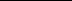 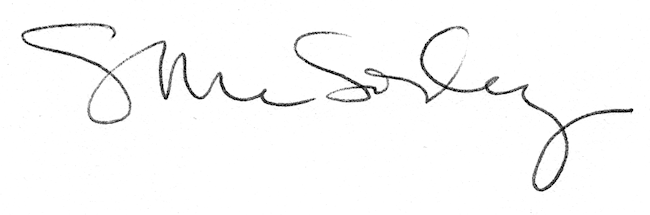 